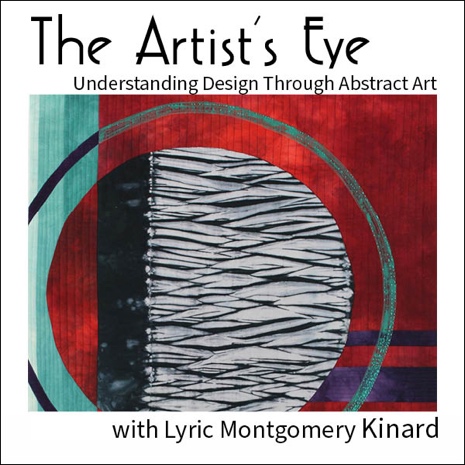 The Artist's Eye: Understanding the Elements and Principles of Design Through Abstract ArtMay 15 – 18, 2023May 15:		9-12 eastern, via individual zoomMay 15 – 17:		Online course instruction and feedbackMay 18:		10-12 eastern, via group at Kramers or individual zoomCost: 		$70 for CQAFA members           		Before February28 – CQAFA members cost $65		$75 for non-memberChecks payable to : CQAFAName:_______________________Email:________________________Kramers – Yes__ No__Please mail registration and check to:Marcia Tuznik2809 Surfside DriveVilla Hills Ky 41017phone: 859 816 9082; email: marciakerbl@gmail.comThe Elements and Principles of ArtEvery single work of art you see is a composition of various elements - texture, shape, line, color and value - arranged according to principles - balance, unity and focal point to name just a few. Whether you think about them consciously or design intuitively, these are your tools. Using them with intention will help you create work you love, help you discover what is and isn’t working in each piece you create, and help you find you vision and hone your creative voice.In the first day of this course we will use simple abstract design exercises to learn about each element. Doodles will be scribbled, eyes and minds will be opened, and fun will be had. Lyric will gently guide you through concrete exercises designed to help you create ideas for original abstract quilts.Once you have the basics, concepts will be reinforced with access to a private online course. You will have the opportunity to create studies (in any medium) from your earlier exercises, and get valuable feedback from Lyric. Tuesday and Wednesday evenings she will answer any questions and comment on all work posted in the online space.Thursday the group will have the opportunity to attend a live zoom either together at Kramers or at home as we work through a critique and analysis session. In this structured, emotionally safe format, we will learn to see each element in the artwork and describe how it is functioning in the artwork. Students will have the opportunity to submit their own work for evaluation.Student Supply List:Pencil, eraser, black regular tip sharpie, opaque silver sharpiePlain paper (8x10 or larger sketchbook preferred)Tracing paper (at least 15 sheets)Paper scissors, fabric scissors2 Glue sticks (any kind, make sure they are not dried up)Wipes (to clean off sticky fingers)1 yard regular weight Wonder-Under or Misty-Fuse(Virtual Workshop) Access to lots of fabric scraps or your stash for Virtual classBaking parchmentSilicone pressing sheets or more baking parchmentIron and pressing surfaceOptional: Art + Quilt: design principles and creativity exercises https://shop.lyrickinard.com/collections/publications
